IT Project ManagementDecember 2021 ExaminationQuestion 1. You are the newly hired VP of IT at Koya Industries – a 40-year manufacturing company in Alappuzha. In your first meeting, the CEO, Muneer Koya, has told you that he is unhappy with  the  present  situation  of disparate  legacy applications  systems  in  the company and wants them to be fully integrated. You had recommended that the company move to an Integrated MIS. As a first step, the CEO has asked you to assess the Feasibility of this initiativeWhat types of feasibility studies will you perform and what would they assess? Prepare a 2-Page Executive Summary of the outcomes of the Feasibility Study to serve as a basis for a detailed discussion with the CEO and the rest of the Leadership. (10 Marks)Ans 1.Introduction:Management information systems are computerized databases of financial information structured and coded to provide periodic reviews of operations for each stage of management within the organization. Data from different business divisions and business functions is collected by management information systems (MIS). It is also possible in most cases to obtain precise reports from the device with a great deal of ease. The number one function of the MIS is to provide managers with remarks on their overall performance; senior management can also then Its Half solved onlyBuy Complete from our online storehttps://nmimsassignment.com/online-buy-2/NMIMS Fully solved assignment available for session December 2021,your last date is 27th November 2021.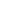 Lowest price guarantee with quality.Charges INR 199 only per assignment. For more information you can get via mail or Whats app also
Mail id is aapkieducation@gmail.comOur website www.aapkieducation.comAfter mail, we will reply you instant or maximum1 hour.Otherwise you can also contact on ourwhatsapp no 8791490301.Contact no is +91 87-55555-879Question 2. You are a consultant to Arthashastra Small Finance Bank. You are required to prepare the RFP to be issued to System Integrators for implementing a Core Banking Product – Finacle or Temenos, and integrating it to Arthashastra’s existing Systems - D365 ERP & D365 CRM. Present the 3-page executive summary of the RFP with all requisite sections. For additional information are: the specific products, you may refer the company websites (10 Marks)Ans 2.IntroductionWe at Arthashastra, Small Finance bank, recognize and appreciate that one of our primary values is to promote the pursuits of all its members to acquire social and monetary development thru self-support and mutual supporting in strict compliance with Co-operative concepts and other relevant laws. In accordance with Section 37A of the Banking Act of 1949, the bank's functions are to engage in a variety of other types of business than those listed in the Act, and primarily to Question 3. Mr. Eduljee, CEO of Euphrates Insurance has convened a meeting for all the CxOs to discuss the firm’s IT Strategy Roadmap. At this meeting Mr. Koshy, the CIO announced his intention to  embark on an Application Modernization Program to  update all of Euphrates’ Legacy Applications. In this regard, Mr. Koshy proposed to Outsource the Development and ongoing Maintenance & Support of these Applications to a 3rd party IT Partner. Mr. Rayudu, the COO of the company is skeptical and asks if Mr. Koshy has considered all the issues involved.When Mr. Eduljee, asked him if he had specific concerns, Mr. Rayudu immediately said "I see two issues that need detailed discussion… (1) How will we ensure a Smooth Transition and Implementation and (2) How will we maintain Confidentiality of Information?"How will Mr. Koshy respond to Mr. Rayudu’s queries on… a. Smooth Transition and Implementation?  (5 Marks)b. Confidentiality of Information?     (5 Marks)Ans 3.IntroductionIT strategy development, such as transferring data to a brand new cloud gadget or upgrading software systems in an organization, is vital to the successful implementation of IT tasks. The major difference between IT roadmaps and product roadmaps is that IT roadmaps are more focused on the future than product roadmaps. A product roadmap communicates strategic plans Ans 3b.A significant component of any agency's operation these days is the use of information technology. If you neglect to consider the relationship between a company's enterprise goals and its information-generation strategy, you may end up with a company that's at a serious disadvantage over the long term. This is precisely why, in order to ensure maximum success in 